LIGO Laboratory / LIGO Scientific CollaborationLIGO- E1100994	                 LIGO                   Oct 23rd, 2012
aLIGO HAM-ISI Testing Procedure, Phase II : Integration ProcessE1100994 – V6Hugo Paris, Fabrice Matichard, Celine Ramet, Hugh Radkins for the SEI teamDistribution of this document:Advanced LIGO ProjectThis is an internal working noteof the LIGO LaboratoryTable of contents:Introduction	3I- Full Chamber-Side Testing	6I.1- Introduction	6I.2- Full Chamber-Side Testing Steps	7II- Shortened Chamber-Side Testing	8II.1- Introduction	8II.2- CPS Check	9II.3- Sensor Spectra	10II.3.1- CPS noise spectra	11II.3.2- GS13 Spectra	12III- IN-CHAMBER TESTING	13III.1- Introduction	13III.2- In Chamber Tests List:	14III.3- How to use the In-Chamber Test List	15III.3.1- Initial In-Chamber Testing:	15III.3.2- Intermediate In-Chamber Testing:	15III.3.3- Final In-Chamber Testing:	15Conclusion	16IntroductionHAM-ISI testing is divided in three phases:Phase I, Assembly validationPhase II, IntegrationPhase III, Control and commissioningThis document presents the tests to perform during HAM-ISI Phase II, Integration Process.By "integration" we mean "assembly with other sub-systems". It includes all the tests performed after Phase I, Assembly Validation, until Phase III, Control and Commissioning such as:Chamber-Side testingInstallation/insertion of the ISI in the chamber, which leads to the Initial in-Chamber TestingMating with suspensions, optics, auxiliary systems, etc. , which leads to repetitions of the Intermediate In-Chamber testing.Final in-chamber testing is performed once all the suspensions, optics and other auxiliary items are installed in their final configuration (no more changes will be done on the optical layout)Each of these parts should be reported chronologically, under a single Integration-Process Report. A report should be created for each Unit.Tests are performed in accordance with the present procedure. The level and the order of the tests depend on the history of each Unit. Please refer the following Integration-Process Diagram to establish a testing plan for each Unit. Each red rhombus of this diagram corresponds to a part of the Integration Process. Each part of the integration process is described along this document.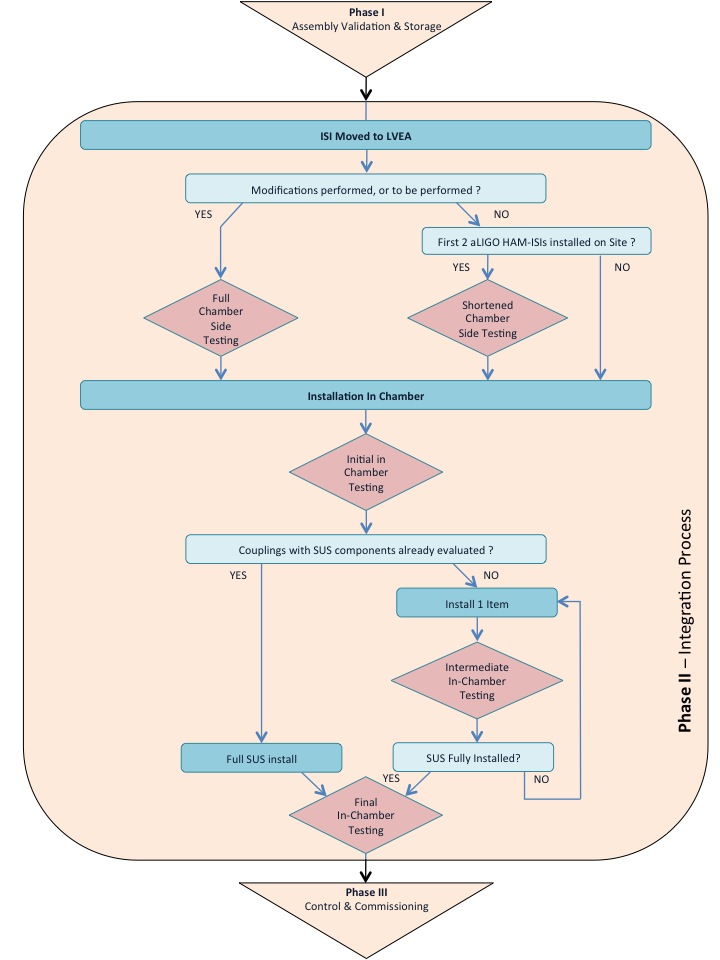 At the end of Phase II, Integration Process:The HAM-ISI is in the chamberAll the suspensions, optics and auxiliary items are installed in their final configuration (no more changes will be made on the optical layout)The Integration Process report is complete and posted in the DCCThe chamber can be closed and pumped down once the SEI team has validated the Integration Process report.Phase III, Control and Commissioning can start.Note:Experience showed that rubbing cables were a recurrent issue. It is good practice to always check that all cables connecting stage 1 to stage 0:Are set away from stage 1Are loose enough so their stiffness doesn’t affect the stiffness observed on the ISIHave only two points of contacts along the Stage1–to-Stage 0 loop: Point of contact #1: stage 0’s cable clamp Point of contact #2: stage 1’s cable clamp Are set this way permanently, with cable clamps that are tight enoughRubbing often occurs along the blade posts. The horizontal actuator cables that are set against the posts tend to be loose and rub on stage 1: See picture below. A good remedy is to add cable clamps next to the horizontal actuator, behind the actuator door.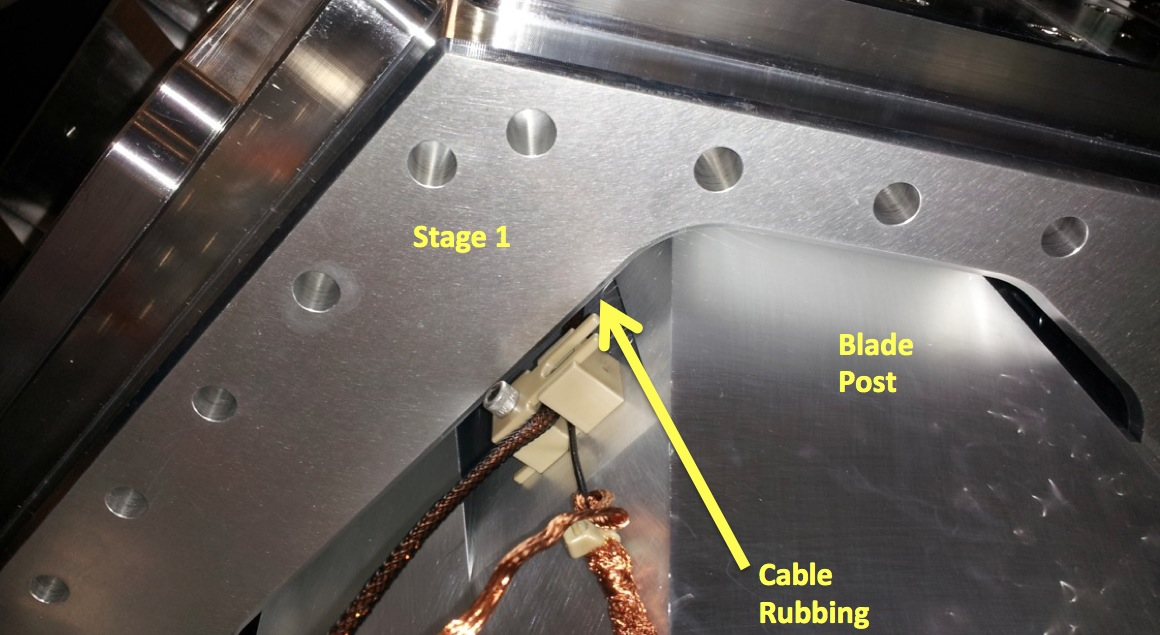 Full Chamber-Side TestingIntroductionAt the beginning of the Chamber-Side Testing:Assembly Validation testing was performed on the ISIThe Assembly Validation test report is available on the DCCThe Assembly Validation report was validated by the SEI teamThe ISI was stored in a container, moved from the staging building to the LVEAThe container was opened under a clean room and the ISI is installed on a test stand.The optical table is payloaded with masses, and properly balanced.The ISI is unlockedThe goal of the Chamber-Side Testing is to ensure that the changes applied to the HAM-ISI after the Assembly Validation did not affect its performance.At the end of the Chamber-Side Testing:All sensors are production sensorsAll sensors were checkedData related to the tests is available on the SVNThe Integration Process report is updated with tests resultsThis part of the Integration Process is validated by the SEI teamThe HAM-ISI is ready for its in-chamber insertionDuring this part of the Integration Process, the changes made to the HAM-ISI are important enough to require a full testing. The tests to be performed are inspired from the Assembly Validation testing. These tests are listed in the table below. The table gives a rule for each test. These rules help defining the testing plan of the ISI. Please refer to the Assembly Validation Procedure (DCC document E1000309) for more details about the tests.Full Chamber-Side Testing StepsShortened Chamber-Side TestingIntroductionThe tests presented in this section replace the regular Side-Chamber Testing to speed up the validation process by waiving:Electronics checksStatic TestsRange of motions (see Step 3.10 of E1000309)Linearity Tests (see Step 3.14 of E1000309)Transfer Functions (see Step 3.17 of E1000309)At the beginning of the Shortened Chamber-Side Testing:Assembly validation testing was performed on the ISIThe Assembly Validation test report is available on the DCCThe Assembly Validation report was validated by the SEI teamThe ISI was stored in a container, moved from the staging building to the LVEA, and installed under a clean room in the LVEA, on its container’s baseThe container is sitting on lab-jacks to allow level adjustments without unlocking the ISIThe Unit is equipped with production sensorsThe optical table is not loaded with masses yetThe ISI is lockedThe goal of the Shortened Chamber-Side Testing is to ensure that the sensors and their electronics (cables, ADE boxes of the CPSs, etc.) did not alter during storage/transportation.At the end of the Shortened Chamber-Side Testing:All sensors have been checkedData related to the tests is available on the SVNThe Integration Process report is updated with tests resultsThis part of the Integration Process is validated by the SEI teamThe HAM-ISI is ready for its in-chamber insertionIn this procedure, SVN Paths are given in green and Matlab® scripts/functions are given in blue. Fields that need to be updated (site, unit, test) are given in grey.CPS CheckDuring this step, we want to make sure that the CPSs, their cables and their electronics are functional.Procedure to follow for this test:Connect the CPSs of Corner #1 (H and V) on a feedthroughConnect the in-air side of the feedthrough to the ADE BoxesPower* and synchronize both ADE boxesUse the BNC output of the ADE box to record the voltage outputted by each of the CPSs of the connected cornerInsert a shim in the CPS gap! Be careful not to scratch the targets!Make sure the voltage outputted by the CPSs is impactedRepeat step 1 to 7 for Corner #2 and Corner #3Fill out the table belowTable – CPS Check*: ADE boxes are powered with +/-18V 3pin power cablesNOTE:ADE boxes must be connected to the same power supplyADE boxes must share the same ground. ADE boxes must be grounded to the test standNot having the ADE boxes grounded to the test stand causes the CPS readouts to vary with the number of probes that are connected to the ADE boxes (LHO aLog #2972).Acceptance Criteria: All CPS were testedAll CPS react to shim insertionThe voltages are within +/-5voltsThe tests report must contain:Issues/difficulties/comments regarding this test Table – CPS checkTest results (Passed:       	Failed:        ).”Sensor SpectraFor this test, an sr785 spectrum analyzer is used. The maximum number of points available for the FFT (800) limits the frequency resolution. Measurements are performed in two sections that are combined afterwards to allow getting good resolution in low frequency. Sections overlap to allow checking for potential mismatch.Procedure to follow for this test:Connect the sr785 analyzer to a laptop with a gpib interface and an Ethernet cableRun the program SEI_Chamber_Side_fft.exe from a terminal on the laptop with the following parameters:Section AUnit:  		HAM_ISI_Unit_<UnitNumber>_Chamber_Side_Locked__Instrument:  	<Instrument>_Corner_<CornerNumber>Section:  	Section_AFreq. span:  	100HzSection BUnit:  		HAM_ISI_Unit_<UnitNumber>_Chamber_Side_Locked__Instrument:  	<Instrument>_Corner_<CornerNumber>Section:  	Section_AFreq. span:  	800HzData is saved under the folder from which SEI_Chamber_Side_FFT.exe is lunched as:SEI-<Unit>-<Instrument>-<Section>-<Date>.txtOpen Data_Extraction_From_GPIB_2_Sections.mCreate a new data set and run the scriptPlots are automatically saved under the data folderSave test data and plots under the SVN at:/SeiSVN/seismic/HAM-ISI/H2/HAM2/Data/Spectra/Chamber_Side//SeiSVN/seismic/HAM-ISI/H2/HAM2/Figures/Spectra/Chamber_Side/Sections_Check//SeiSVN/seismic/HAM-ISI/H2/HAM2/Figures/Spectra/Chamber_Side/Sections_Combined/Programs to run the sr785 from a laptop under the SVN at:/SeiSVN/seismic/HAM-ISI/H2/HAM3/Scripts/Chamber_Side/sr785_Programs/Testing Scripts under the SVN at:/SeiSVN/seismic/HAM-ISI/H2/HAM3/Scripts/Chamber_Side/Testing_Scripts /CPS noise spectraDuring this step, we want measure the noise spectra of the CPSs and make sure they are not too high.Procedure to follow for this test:Connect the CPSs of corner #1 (H and V) on a feedthroughConnect the in-air side of the feedthrough to the ADE BoxesPower* and synchronize both ADE boxesConnect the BNC output of the ADE box for the 2 CPSs to the two input channels of an sr785 spectrum analyzerChannel #1: H	Channel #2: V5) Take power spectra as described in Procedure to follow to take power spectra6) Repeat steps 1 to 5 for Corner #2 and Corner #3 *ADE boxes take +/-18VNOTE:ADE boxes must be connected to the same power supplyADE boxes must share the same ground. ADE boxes must be grounded to the test standNot having the ADE boxes grounded to the test stand causes the CPS readouts to vary with the number of probes that are connected to the ADE boxes (LHO aLog #2972).Acceptance Criteria:CPS noise spectra must be below 10-4Vrms/√HzPlots of Spectra are saved under the SVNThe tests report must contain:Plots of CPS spectraSVN pathsIssues/difficulties/comments regarding this test Test results (Passed:       	Failed:        ).”GS13 SpectraDuring this test we want to take spectra of the GS13s to make sure that they are still functional. Procedure to follow for this test:Connect the in- vacuum cable of the GS13s of corner 1 (H and V) to a feedthroughConnect the in-air side of the feedthrough to a GS13 interfaceConnect the power supply to the GS13 interface* and turn it ONUse a breakout board to collect data from the ADC output of the GS13 interface**Send data from the breakout board to the input channels of an sr785 Spectrum analyzer:Channel #1: H	Channel #2: VTake power spectra as described in Procedure to follow to take power spectraTurn the GS13 interface OFF (important!) and repeat steps 1 through 6 for Corner #2 and * D070164 interface takes +/-18V ** On D070164 interface:Horizontal GS13: Pins 6-9 Vertical GS13: pins 8-21Acceptance Criteria: GS13s responses must not drop in low frequencyPlots of powerspectra are saved under the SVNThe tests report must contain:Plots of GS13 spectraSVN pathsIssues/difficulties/comments regarding this test Test results (Passed:       	Failed:        ).”III- IN-CHAMBER TESTINGIntroductionThe HAM-ISI In-Chamber Testing includes 3 sections:Initial In-Chamber TestingIntermediate In-Chamber TestingFinal In-Chamber testing.Each of these sections is an iteration of the In-Chamber Test Sequence, which is presented here. The number of iterations needed may vary from one unit to another. The Integration-Process Diagram given at the beginning of this document can help establishing a testing plan.The iterations of the In-Chamber Test Sequence should be documented in a chronological order, under the same report as the chamber-side testing, as follow:Chamber-Side Testing (full or shortened version)Initial In-Chamber TestingIntermediate In-Chamber TestingFinal In-Chamber testing.The tests listed here are inspired from the Assembly Validation Testing. Please refer to the HAM-ISI Assembly Validation Testing Procedure (DCC document E1000309) for test details.In Chamber Tests List:Color ChartInventory
Information recorded in order to keep track of the parts and changes made. Quick mechanical tests
These tests are important and they all take less than 1h.Important
These tests involve the triplet actuator-Structure-Sensor. They are the most important ones. They should not be waived*.*LZMP can be kept for the final in-chamber testing.Post-processing
These tests are performed on other test’s data. They are not a priority as they can be done after data is recorded.How to use the In-Chamber Test ListThe sequence in which the tests of the In-Chamber tests list are performed can vary from one situation to another. For example, one can keep the mechanical tests/adjustments that require physical access to the ISI for the end of the phase, if the chamber is currently closed. Some test can occasionally be waived. Here is a list of them:Initial In-Chamber Testing:Setup LockersSetup CPSsSymmetrization Filters & Symmetrized TFCartesian to Cartesian TF ComputationNote: This is the best time to perform the inventory. It is however possible that changes are planned and/or the chamber is closed. In that case, inventory can be kept for the Intermediate phase or the Final phase.Intermediate In-Chamber Testing:All Inventories 				- If no change occurred since initial phaseRange of motion 				- If already performed once in chamberStatic Tests  					- If already performed once in ChamberBlade spring profile, Shim thickness, Lockers adjustment (meas.), CPS Setup  (meas.) - If already performed once in chamber - Needs to be redone once lockers and CPSs are adjusted.GS13 Response Extraction & Fitting 		- If already performed once in chamberSymmetrization Filters & Symmetrized TFCartesian to Cartesian TF ComputationSetup LockersSetup CPSsFinal In-Chamber Testing:No test can be waived.Everything must be up to specification, unless waived by the SEI team.In addition to the regular test sequence:Watchdog must be tested, and approvedDamping loops must be runningConclusionThe test report must contain a section for each part of the Integration Process:Chamber-Side Testing (full or shortened version)Initial In-Chamber TestingIntermediate In-Chamber Testing (all iterations reported chronologically)Final In-Chamber testing.The test report must contain a conclusion, which describes:A summary of the main events of the history of the Unit (assembly Validation, Insertion in chamber, etc.)The particularities of the UnitThe test waivedThe test failedThe tests that need to be redoneComplementary inquiries and related resultsThe highlights of this conclusion must be featured in the abstract of the DCC page of the report.California Institute of TechnologyLIGO Project – MS 18-341200 E. California Blvd.Pasadena, CA 91125Phone (626) 395-2129Fax (626) 304-9834E-mail: info@ligo.caltech.eduMassachusetts Institute of TechnologyLIGO Project – NW22-295185 Albany StCambridge, MA 02139Phone (617) 253-4824Fax (617) 253-7014E-mail: info@ligo.mit.eduLIGO Hanford ObservatoryP.O. Box 1970Mail Stop S9-02Richland WA 99352Phone 509-372-8106Fax 509-372-8137LIGO Livingston ObservatoryP.O. Box 940Livingston, LA  70754Phone 225-686-3100Fax 225-686-7189Tests of E100309Rule / CommentsI. Pre-Assembly Testing 6 Step 1 - Position SensorsUpdate to reflect the changes made since the Assembly Validation Step 2 - GS13 - E1000058 – E1200081 – Testing prior to shippingUpdate to reflect the changes made since the Assembly Validation Step 3 - L4C - E1000058 – E1200081Update to reflect the changes made since the Assembly Validation Step 4 - Actuators – E1000136 8Update to reflect the changes made since the Assembly Validation Step 5 - Seismometer inspection after shippingUpdate to reflect the changes made since the Assembly ValidationII. Tests to be performed during assembly Step 1 - Parts Inventory (E1000052)Update to reflect the changes made since the Assembly Validation Step 2 - Check torques on all boltsIf walls were opened Step 3 - Check gaps under Support PostsWaive Step 4 - Pitchfork/Boxwork flatness before Optical Table installWaive Step 5 - Blade spring profilePerform Step 6 - Gap checks on actuators-after installation on Stage 1Perform Step 7 - Check level of Stage 0Waive Step 8 - Check level of Stage 1 Optical TablePerform Step 9 - Mass budgetPerform Step 10 - Shim thicknessPerform Step 11 - Lockers adjustmentWaive unless step III.4 is too far from requirementsIII. Tests to be performed after assembly Step 0.1 - Testing folder set upPerform Step 0.2 - MEDM set-up for testingPerform Step 1 - Electronics InventoryPerform Step 2 - Set up sensors gapWaive unless the absolute value of CPS readouts is higher than 400cts Step 3 - Measure the gaps on the CPSsWaived to avoid scratching Targets Step 4 - Check Sensor gaps after the platform releaseDefines if step II.11 is needed Step 5 – Performance of the limiterPerformed with drive in step III.10 - Range Of Motion Step 5.1 - Test Nº1 - Push “in the general coordinates”Performed with drive in step III.10 - Range Of Motion Step 5.2 - Test Nº2 – Push “locally”Performed with drive in step III.10 - Range Of Motion Step 6 - Position Sensors unlocked/locked Power SpectrumPerform Step 7 - GS13 power spectrum -tabled tiltedPerform Step 8 - GS13 pressure readoutPerform Step 9 - Coil Driver, cabling and resistance checkPerform Step 10 - Actuators Sign and range of motion (Local drive)Perform Step 11 - Vertical Sensor CalibrationWaive unless a vertical CPS was changed Step 12 - Vertical Spring ConstantWaive unless (a) blade(s) was(ere) changed. Step 13 - Static Testing (Tests in the local basis)Perform Step 14 - Linearity testPerform Step 15 - Cartesian Basis Static TestingPerform Step 16.1 - Local to local TF measurementPerform Step 16.2 - GS13 Response ExtractionPerform Step 16.3 - GS13 Response FittingWaive unless extra time is available, or concerns arose Step 16.4 - Symmetrization FiltersWaive unless extra time is available, or concerns arose Step 16.5 - Cartesian to Cartesian TF ComputationWaive unless extra time is available, or concerns arose Step 17.1 - Local to local - Comparison with ReferenceWaive unless extra time is available, or concerns arose Step 17.2 - Cartesian to Cartesian - Comparison with ReferenceWaive unless extra time is available, or concerns arose Step 18 - Lower Zero Moment PlaneWaive unless extra time is available, or concerns arose Step 19 - Damping loopsWaive unless extra time is available, or concerns arose Step 19.1 - Simulation of damping performance - TFWaive unless extra time is available, or concerns arose Step 19.2 - Experimental evaluation of damping performance - SpectraWaive unless extra time is available, or concerns aroseCornerDirection Voltage(No shim)Sensor reacts to shim insertion1H1V2H2V3H3VTest NameCorresponding Step in E1000309 Parts Inventory 				  Cables inventory  Electronics Inventory Mass budget  CPS Spectra - Locked/Unlocked  GS13 Spectra - Tabled Tilted  GS13 pressure readout  Blade spring profile  Shim thickness  Lockers adjustment (meas.)  => Setup Lockers CPS Setup  (meas.)               => Setup CPSs Range Of Motion Static Testing - Local Basis & Cartesian Basis  Linearity test Local to Local TF measurement  TF comparison with Reference  GS13 Response Extraction & Fitting  Symmetrization Filters & Symmetrized TF Cartesian to Cartesian TF Computation Lower Zero Moment Plane II.1 II.12 III.1 II.9 III.6 III.7 III.8 II.5 II.10 II.11 and/or III.4 III.2 III.10 III.12 and III.15 III.14 III.16.1 III.17.6 and III.17.7 III.16.2 and III.16.3 III.16.4 III.16.5 III.18